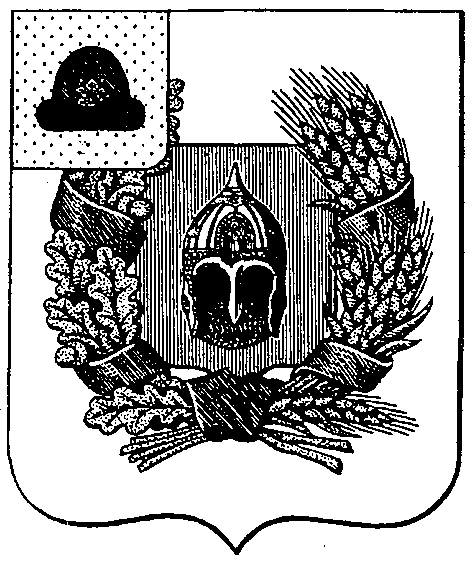 Совет депутатов Александро-Невского городского поселения Александро-Невского муниципального районаРязанской областиР Е Ш Е Н И Е Об отмене решения от 21.12.2020г. № 160  «Об утверждении Перечня земельных участков, находящихся в государственной и муниципальной собственности, не обремененных правами третьих лиц, для предоставления в собственность гражданам, имеющим трех и более детей, на 2021 год»                     Рассмотрев Протест прокуратуры на решение Совета депутатов Александро-Невского городского поселения Александро-Невского муниципального района Рязанской области от 08.04.2021 № 19-2021, Совет депутатов Александро-Невского городского поселения Александро-Невского муниципального района Рязанской области  РЕШИЛ:            1. Отменить решение Совета депутатов Александро-Невского городского поселения Александро-Невского муниципального района Рязанской области от 21.12.2020 г. № 160 «Об утверждении Перечня земельных участков, находящихся в государственной и муниципальной собственности, не обремененных правами третьих лиц, для предоставления в собственность гражданам, имеющим трех и более детей, на 2021 год»                   2. Настоящее решение вступает в силу  со дня его принятия.          3. Опубликовать настоящее решение в Информационном  бюллетене Александро-Невского поселения и разместить на сайте Александро-Невского городского поселения.Глава Александро-Невского городскогопоселения, председатель Совета депутатовАлександро-Невского городского поселения                               В.А. Ушаковаот  19 апреля  2021 г.               р.п. Александро-Невский       № 176